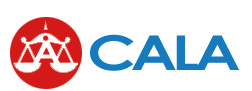 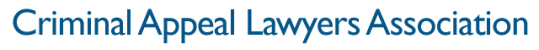 APPLICATION FORM FOR MEMBERSHIPBARRISTER OR FREELANCE SOLICITORPlease complete this form and email it to calasecretary@outlook.comPlease note that advocates join as individuals without the need for a covering chambers membership.Name:		……………………………………………………….Chambers:	……………………………………………………….Address:	……………………………………………………….		……………………………………………………….		………………………………………………………..DX:		………………………………………………………..Tel:		……………………………………………………….E-mail:	……………………………………………………….Do you want your email address to appear on the website? 	YES/NOPlease enter in the box below the details that you would wish to appear on the CALA website below your entry as a brief description of your experience of and/or interest in appellate work (limited to 500 characters)I wish to become a member of CALA. I agree to be bound by its rules. Payment:Fee: 	£25 This is an annual fee and the subscription year runs from 1st June to 31st May.Please make payment via bank transfer where possible:Criminal Appeal Lawyers AssociationSort-Code: 		40-03-27 Account Number: 	12250047Reference:		Your name		If you wish to pay by any other method, please enquire by email when sending the application form.Chambers logo:	Please email a copy of your chambers logo with the application form and this will appear on the website beside your name.Signed 	……………………………………………………………….An electronic signature is acceptable. 